                                                                                                                                                                                                                                                                                                                                 05.11.2018Hastanemiz Sağlık Bakanlığı Sağlıkta Kalite Standartlarına uygun olarak Hasta Güvenliği Komitesi oluşturmuş ve çalışmalarını Sağlık Bakanlığı Sağlıkta Kalite Standartları çerçevesinde sürdürmektedir.
             Bu bağlamda Hasta Güvenliği Komitesi yapılanması yukarıdaki şekilde oluşturulmuştur;HASTA GÜVENLİĞİ KOMİTESİ OLARAK; GÖREVLERİ:1- Güvenli ilaç uygulamalarını sağlar, 2- Hasta güvenliği komite üyeleri çalışanlar arasında etkili iletişim ortamının sağlar 3- Radyasyon güvenliğini sağlar, 4- Güvenli cerrahi uygulamalarını sağlar, 5- Tıbbi cihaz güvenliğini sağlar, 6- Hastaların doğru kimliklendirilmesini sağlar, 7- Düşme risklerinin azaltır, 8- Hasta güvenliği komitesi, ilk toplantısında ekibin çalışma ilkelerini belirler, 9- Hasta güvenliği konusunda plan hazırlar, 10- Hazırlanan planın onaylanmasından sonra, hasta güvenliği yönetimi uygulamaları konusunda gerekli çalışmaları başlatır, 11- Hasta güvenliği uygulama sürecinde gerekli gördüğü hususlara müdahale ederek iyileştirilmesini sağlar, 12- Hasta güvenliği uygulamalarına ilişkin çalışmalardan elde edilen ve hasta ve çalışan güvenliği komitesi tarafından onaylanan sonuçları standartlaştırarak uygulama alanında kullanıma hazır hale getirir. 13- Alınan toplantı kararlarını kalite birimine iletir, 14- Hasta güvenliği için yapılan çalışmaları değerlendirir ve tespit edilen eksikliklere yönelik girişim planlar 15- Gerektiğinde düzeltici-önleyici faaliyetleri başlatır ve takip eder, 16- Kurumun hasta güvenliği çalışmalarına ilişkin kayıtlarını tutar. Uygulama sonuçlarına göre dokümanları güncelleştirir, 17- Kuruma yönelik yapılan çalışma sonuçlarına göre hastane yönetimine tekliflerde bulunur. TOPLANTI SÜRESİ: Hasta güvenliği ekibi her 3 ay da bir olmak üzere kalite yönetim direktörü başkanlığında toplanır. Toplantı duyuruları kalite birimi tarafından yapılır.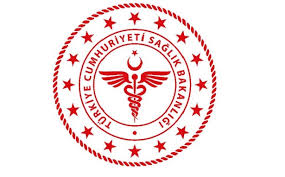                                               HASTA GÜVENLİĞİ KOMİTESİ VE GÖREV TANIMI                                              HASTA GÜVENLİĞİ KOMİTESİ VE GÖREV TANIMI                                              HASTA GÜVENLİĞİ KOMİTESİ VE GÖREV TANIMI                                              HASTA GÜVENLİĞİ KOMİTESİ VE GÖREV TANIMI                                              HASTA GÜVENLİĞİ KOMİTESİ VE GÖREV TANIMI                                              HASTA GÜVENLİĞİ KOMİTESİ VE GÖREV TANIMI                                              HASTA GÜVENLİĞİ KOMİTESİ VE GÖREV TANIMI                                              HASTA GÜVENLİĞİ KOMİTESİ VE GÖREV TANIMI KODUK.KY.YD.06YAYIN TARİHİ05.11.2018REVİZYON TARİHİ 20.05.2019REVİZYON NO01SAYFA SAYISI 04ADI-SOYADIBULUNDUĞU KOMİTEGÖREV TANIMISORUMLULUK ALANLARIYETKİ ALANLARIİMZADr.Uğur KILIÇASLANHasta Güvenliği KomitesiKomite BaşkanıKomitenin Tüm KararlarıKomitenin Tüm İşlevleriFaruk TEPEHasta Güvenliği Komitesiİdari Mali Hizmetler Müdürüİdari Ve Mali Hizmetlere Ait Kararlar , çalışanlar arasında etkili iletişim ortamının sağlanmasıİdari Ve Mali Hizmetler,kişilerarası iletişimHasta Güvenliği KomitesiEnfeksiyon hemşiresiTıbbi cihaz güvenliğinin sağlanması,enfeksiyonların önlenmesiTıbbi Hizmetlere ve cihazlara Yönelik ÖnlemlerV.Şeyma GÜNERİHasta Güvenliği KomitesiKalite Yönetim DirektörüKomite Sekretaryası Ve Organizasyonu, hastaların güvenli transferiKomite Organizasyonu, Kararların Takibi, YaptırımıUzm.Dr.Ahmet DUNDARHasta Güvenliği Komitesiİç hastalıkları uzmanıHasta mahremiyetinin sağlanmasıHasta mahremiyetiM.Ensari KAVAKHasta Güvenliği KomitesiV.H.K.İHasta mahremiyetinin sağlanması,bilgi güvenliğinin sağlanmasıBilgi güvenliğiM.Emin BİLMEZHasta Güvenliği KomitesiRadyoloji sorumlu teknikeri Hasta mahremiyetinin sağlanması,radyasyon güvenliğinin sağlanmasıRadyoloji önlemleriSavaş GÜNSELHasta Güvenliği KomitesiLaboratuvar sorumlu teknikeriHasta mahremiyetinin sağlanması,laboratuarda hasta güvenliğinin sağlanmasıLaboratuvar önlemleriRojda DUMANHasta Güvenliği KomitesiAcil servis sorumlu hemşiresiHasta bilgileri ve kayıtlarının sağlık çalışanları arasında güvenli bir şekilde devredilmesi, Hasta mahremiyetinin sağlanması,hastaların doğru kimliklendirilmesi,ilaç güvenliğinin sağlanmasıAcil servis işleyiş ve doğru hasta bakımıEsra ATSIZHasta Güvenliği KomitesiYataklı servis sorumlu hemşiresiHasta bilgileri ve kayıtlarının sağlık çalışanları arasında güvenli bir şekilde devredilmesi Hasta mahremiyetinin sağlanması, hastaların doğru kimliklendirilmesi,ilaç güvenliğinin sağlanmasıYataklı servis işleyiş ve doğru hasta bakımı                       HazırlayanKontrol EdenOnaylayan               Kalite Yönetim birimi                                  Kalite Yönetim DirektörüBaşhekim 